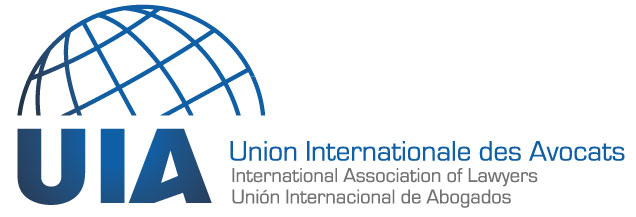 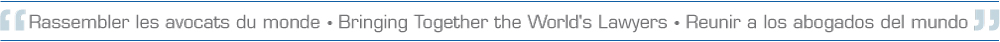 S.A. Sheikh Khalifa Bin Zayed Al Nahyan 
Président des Émirats Arabes Unis Ministère des Affaires présidentielles Corniche Road, PO Box 280,Abu DhabiÉMIRATS ARABES UNIS Fax : +971 2 622 2228 Courriel : ihtimam@mopa.ae  Objet : Demande de libération immédiate et inconditionnelle de notre confrère Mohammed al-RokenVotre Altesse,En tant que membre de l’Union Internationale des Avocats (UIA), organisation très active pour la défense d’avocats menacés dans le monde, j’ai l’honneur d’attirer votre attention sur notre confrère Mohammed al-Roken, qui a été arrêté le 17 juillet 2012 et demeure détenu depuis lors dans la prison d’al-Rezin à Abu Dhabi. Mohammed al-Roken a été condamné le 2 juillet 2013 à dix années de prison et à une interdiction d’exercer la profession d’avocat. Cinq ans après cette sentence qui été rendue dans un cadre judiciaire dont l’équité est sérieusement critiquée, nous restons vivement préoccupés du sort de notre confrère Mohammed al-Roken.Avocat et professeur d’université, ainsi que Vice-président du Comité national de l’UIA aux Émirats Arabes Unis de 2001 à 2006, Mohammed al-Roken a consacré des années de sa vie à la défense des droits de l’homme. Il a été condamné pour avoir défendu dans son pays la liberté de conscience, notamment au sein de son organisation qui a été accusée de ternir la réputation et les institutions des Émirats Arabes Unis. En raison de cet engagement pour la justice et la défense des droits, Mohammed al-Roken a continuellement fait l’objet de harcèlements, d’intimidations et de mesures de surveillance. Son procès s’est écarté de tout cadre juridique régulier, Mohammed al-Roken ayant subi de graves violations de ses droits fondamentaux, que je considère comme inacceptables. La cause de Mohammed al-Roken est porteuse d’une légitimité incontestable. Mohammed Al-Roken s’est d’ailleurs vu attribuer le Prix Ludovic Trarieux en 2017, en reconnaissance de son engagement. Nous, avocats et citoyens du monde engagés dans la défense des avocats menacés et harcelés dans le monde, vous prions, Votre Altesse, de faire tout ce qui est en votre pouvoir pour faire cesser de tels traitements contre ceux qui défendent et promeuvent les droits de l’homme. Votre intervention en faveur de la libération de Mohammed al-Roken sera hautement appréciée par tous ceux qui, dans le monde entier, sont opposés à toute détention arbitraire et défendent les droits fondamentaux. Dans cette attente, Je vous prie de croire, Votre Altesse, à l’expression de ma haute considération.ADRESSES : S.A. Sheikh Khalifa bin Zayed al-Nahyane Président des Émirats Arabes Unis  Ministère des Affaires présidentielles Corniche Road, Abu Dhabi PO Box 280, ÉMIRATS ARABES UNIS Fax : +971 2 622 2228 Email : ihtimam@mopa.ae  Vice-Président et Premier Ministre S.A. Sheikh Mohammed Bin Rashid al-Maktoum Bureau du Premier Ministre PO Box: 212000 Dubaï ÉMIRATS ARABES UNIS Fax: +971 4 330 4044 Email: info@primeminister.ae Twitter: @HHShkMohd Ministre de l’Intérieur S.A. Sheikh Saif bin Zayed al-Nahyan Ministère de l’Intérieur Zayer Sport City, Arab Gulf Street, Near to Sheikh Zayed Mosque PO Box: 398 Abu Dhabi ÉMIRATS ARABES UNIS Fax: +971 2 402 2762 / +971 2 441 5780 Twitter: @SaifBZayed Email: (via Site Web): https://www.moi.gov.ae/en/contactus/contactusform.aspx  COPIES A : Crown Prince of Abu Dhabi and Deputy Supreme Commander of the UAE Armed ForcesS.A. Sheikh Mohammed Bin Zayed al-NahyanCrown Prince Court King Abdulaziz al-Saud StreetPO Box: 124Abu DhabiÉMIRATS ARABES UNIS S.E. Obaid Salem Saeed Nasser AL ZAABI Ambassadeur/Représentant permanent des Émirats arabes unis auprès des Nations Unies et des autres organisations internationales à Genève 56, rue de Moillebeau1209 GenèveSuisseFax: + 41 22 734 55 62
Email: genevaUNPRM@mofa.gov.ae Ambassades : Etats-Unis, Délégation Union Européenne, France, Belgique, Espagne, Italie, Mexique, Sénégal, etc. 